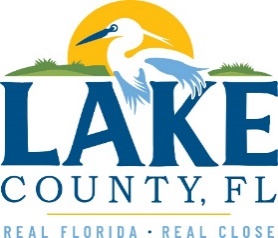 Office of Procurement ServicesP.O. Box 7800 • 315 W. Main St., Suite 416 • Tavares, FL 32778SOLICTATION: Construction Services for the Astor Library				03/10/2023Vendors are responsible for the receipt and acknowledgement of all addenda to a solicitation. Confirm acknowledgement by including an electronically completed copy of this addendum with submittal.  Failure to acknowledge each addendum may prevent the submittal from being considered for award.THIS ADDENDUM DOES NOT CHANGE THE DATE FOR RECEIPT OF PROPOSALS.1. The following exhibits are hereby added to the solicitation:	Exhibit S – Landscape and Irrigation Plans	Exhibit T – Florida Building Code, Seventh Edition (2020) - Energy Conservation	Exhibit U – Project Specification Book2. The following 90% complete plans and drawings are hereby replaced with updated 100% complete plans and drawings:Exhibit H – Architectural DrawingsExhibit J – Electrical PlanExhibit K – Fire Alarm PlansExhibit L – Fire Protection PlansExhibit M – Mechanical PlansExhibit N – Plumbing PlansExhibit P – Technology DrawingsACKNOWLEDGEMENTFirm Name:  I hereby certify that my electronic signature has the same legal effect as if made under oath; that I am an authorized representative of this vendor and/or empowered to execute this submittal on behalf of the vendor.  Signature of Legal Representative Submitting this Bid:  Date: Print Name: Title: Primary E-mail Address: Secondary E-mail Address: 